МИНИСТЕРСТВО ОБРАЗОВАНИЯ И НАУКИ РОССИЙСКОЙ ФЕДЕРАЦИИФедеральное государственное бюджетное образовательное учреждениевысшего образования«ДАГЕСТАНСКИЙ ГОСУДАРСТВЕННЫЙ ТЕХНИЧЕСКИЙ УНИВЕРСИТЕТ»Управление аспирантуры и докторантурыФакультет компьютерных технологий, вычислительной техники и энергетикиКафедра программного обеспечения вычислительной техники и автоматизированных системПОРТФОЛИОАСПИРАНТАСАИДОВА ЗУХРА АБДУЛКАДИРОВНАНаправление подготовки: 09.06.01 «Информатика и вычислительная техника» 
Направленность программы: 05.13.18 «Математическое моделирование, численные методы и комплексы программ»Махачкала 2016АвтобиографияЯ, Саидова Зухра Абдулкадировна, родилась 5 августа 1992 года в городе Кизилюрт в семье служащих. С 1999 года по 2010 год обучалась в средней общеобразовательной школе г. Кизилюрт. Участвовала и становилась призером различных школьных, региональных и республиканских олимпиад. Неоднократно отмечалась почетными грамотами за активное участие в общественной жизни школы. В 2010 году поступила на факультет права и таможенного дела Дагестанского государственного технического университета. Во время обучения активно и регулярно занималась научной деятельностью, о чем свидетельствуют опубликованные доклады в сборниках научных трудов. В 2015 году окончила ФГБОУ ВО«Дагестанский государственный технический университет» по специальности «Прикладная информатика в юриспруденции» с присвоением квалификации «Информатик-юрист».В студенческие годы активно занималась парашютным спортом.Семейное положение – не замужем. Достижения до поступления в аспирантуруНаграждена медалями (2012 и 2013гг.) «Отличник учебы ДГТУ» за отличную учебу и активное участие в общественной деятельности университета. В период обучения в Дагестанском государственном техническом университете активно участвовала в научных семинарах проводимых на базе Дагестанского государственного технического университета. Участвовала в различных региональных, всероссийских и международных олимпиадах и  научно-практических конференциях.Награждена различными грамотами, благодарственными письмами, дипломами республиканского, всероссийского и международного уровней.Победитель региональной олимпиады по дисциплине «Правоведение» в командном составе. Участие в организации проведения соревнований – Чемпионата ЮФО и СКФО по парашютному спорту. Участие в Северо-Кавказском молодежном форуме «Машук 2014». Участие во II туре Открытой Международной студенческой Интернет-олимпиады по дисциплине «Математика» в базовом вузе «Северо-Кавказский государственный технический университет» г. Ставрополь (14.04.2011г.). Участие в Открытой Международной студенческой олимпиаде по дисциплине «Высшая математика» в базовом вузе «Южный федеральный университет» г. Ростов-на-Дону(2013г.). Достижения в результате освоения образовательной программы аспирантурыОсвоение программ подготовкиСдача кандидатских экзаменовПрактикаСписок опубликованных работУчастие в конференцияхУчастие в выставкахУчастие в грантахКурсы повышения квалификации, стажировкиДостижения в научно-исследовательской деятельностиСписок апробаций результатов научно-исследовательской работы аспирантаДостижения в общественной деятельностиПосле завершения учебы вошла в число депутатов молодежного парламента при Собрании депутатов городского округа «город Махачкала» третьего созыва.Приложение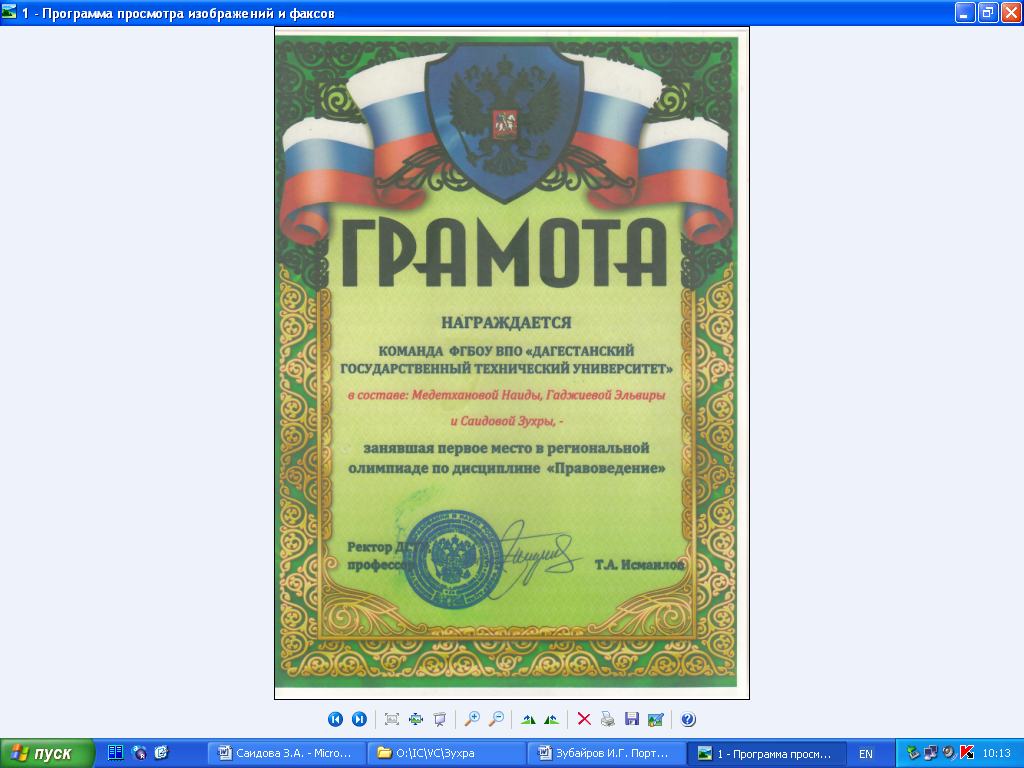 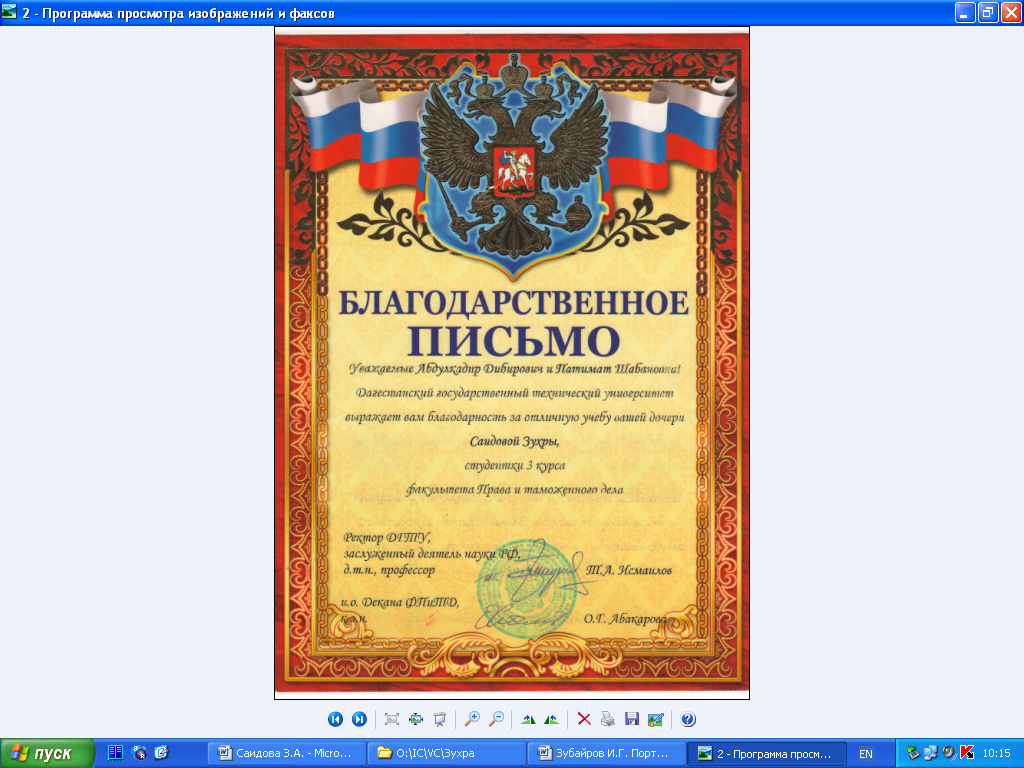 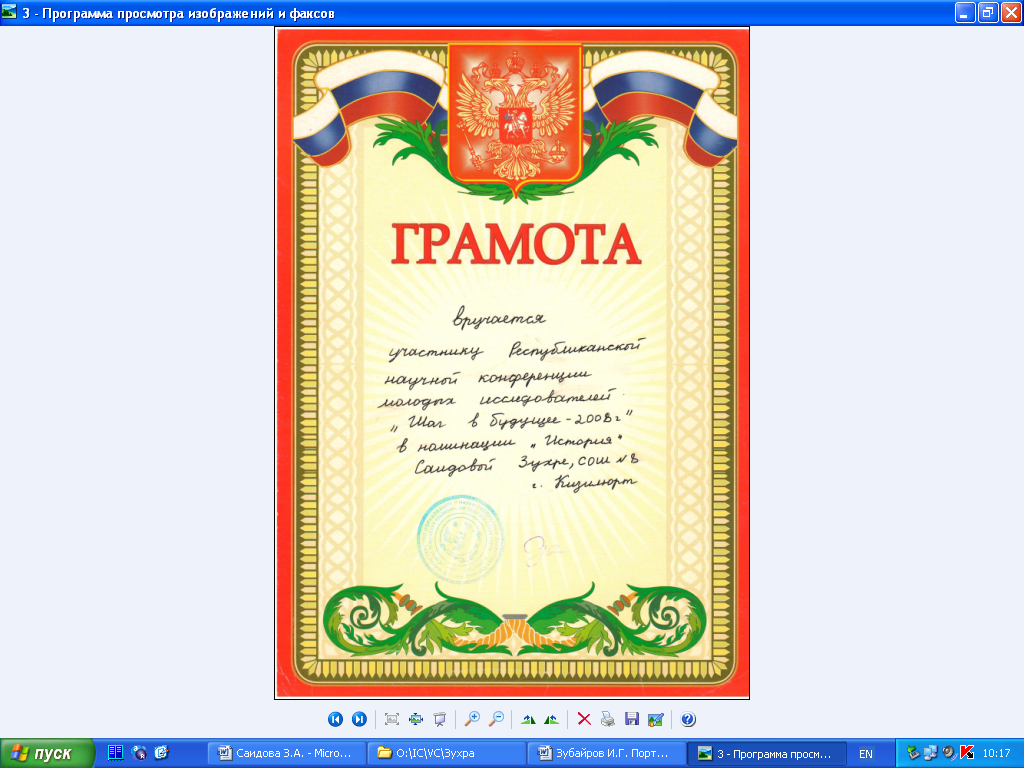 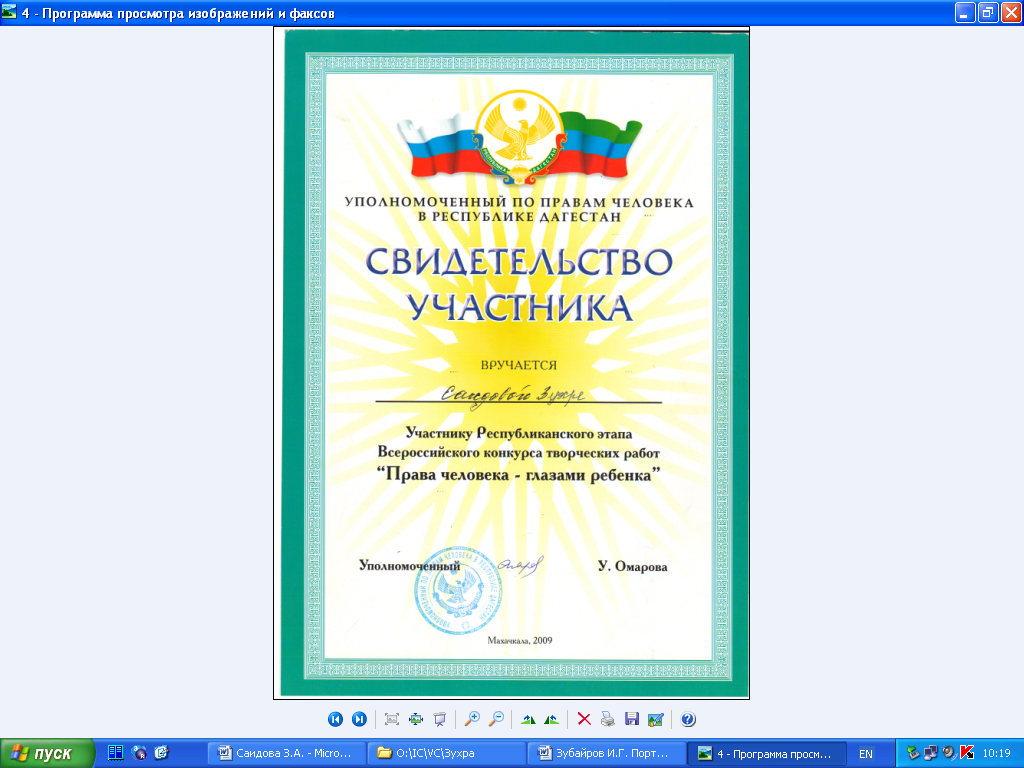 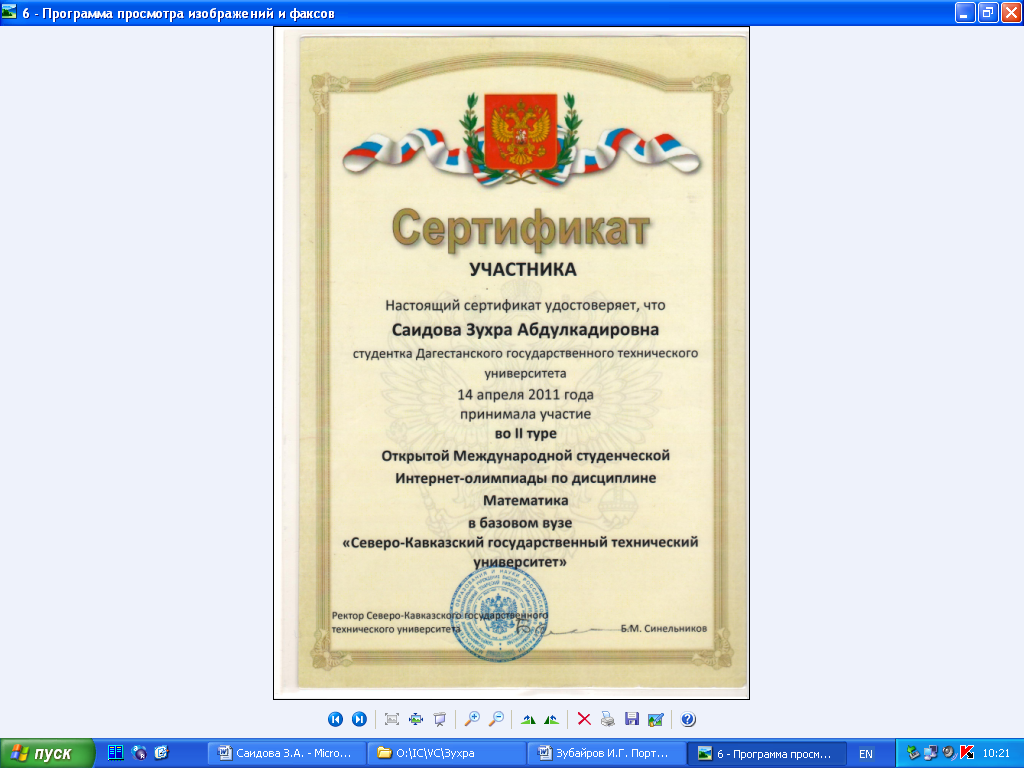 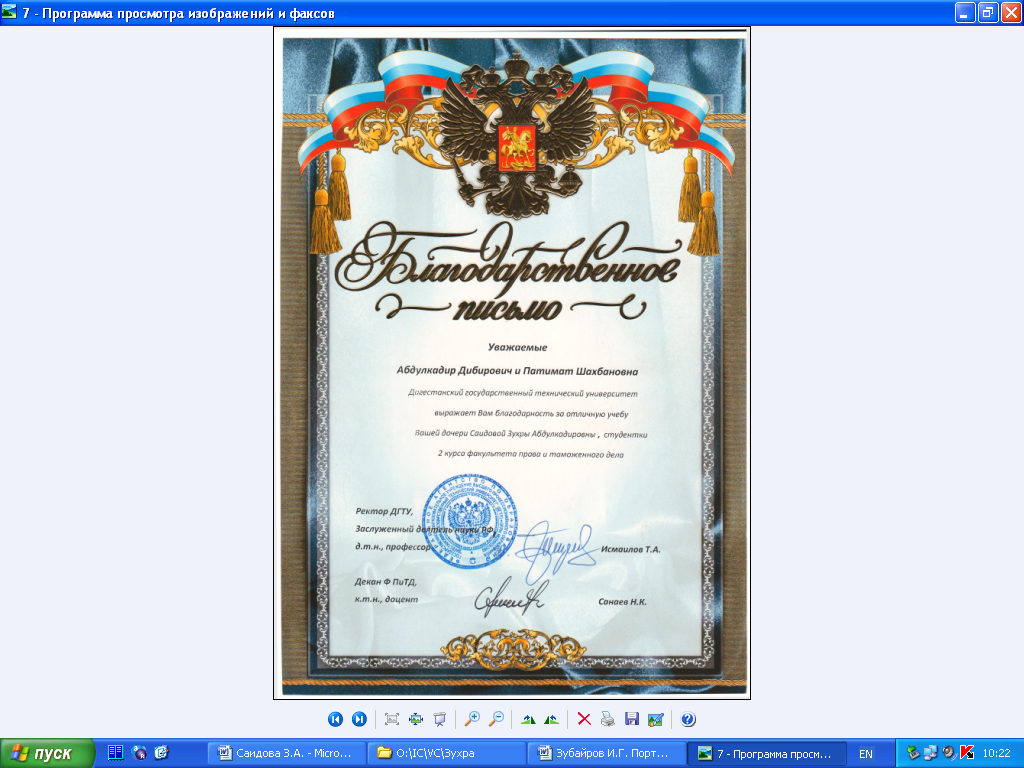 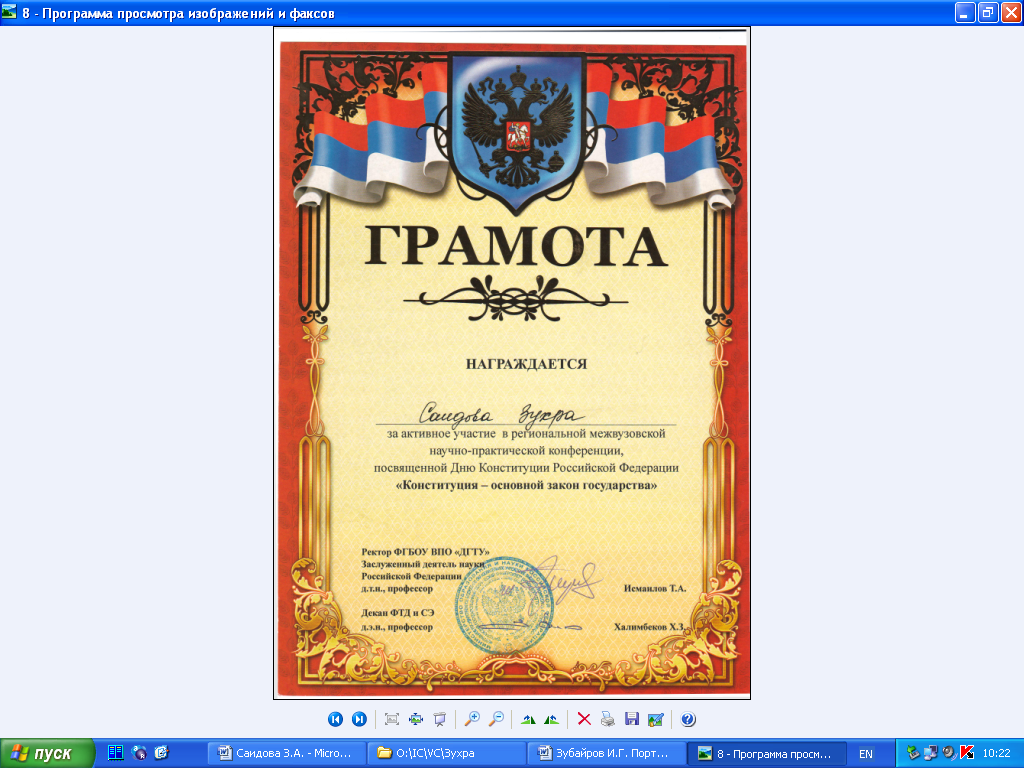 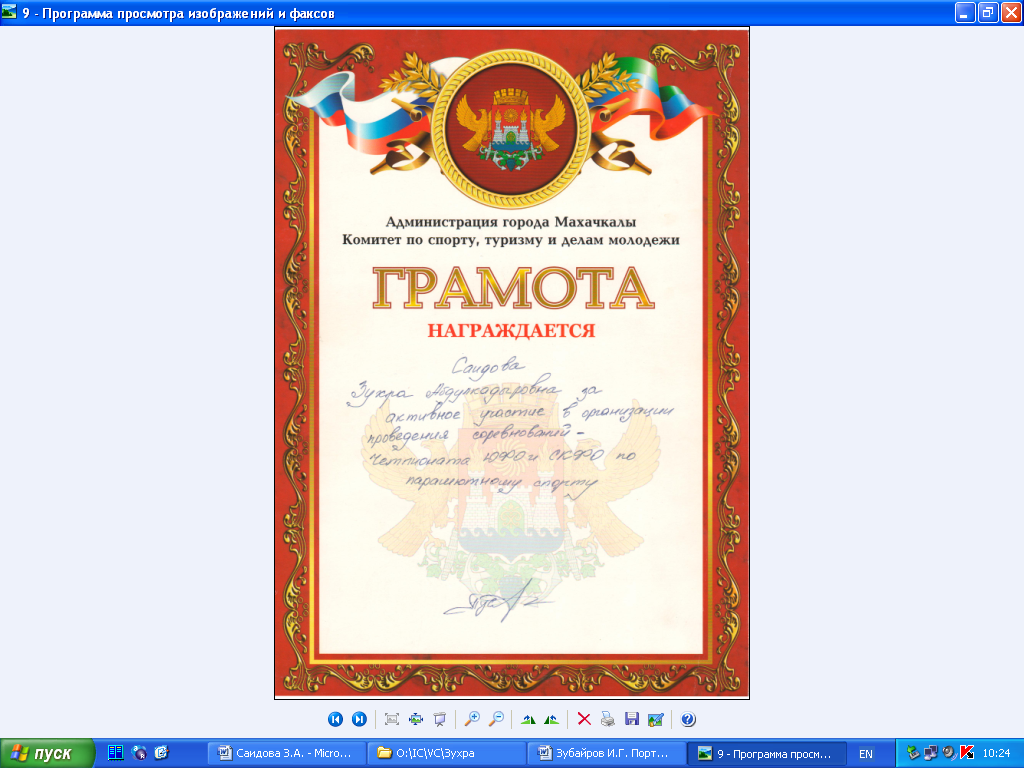 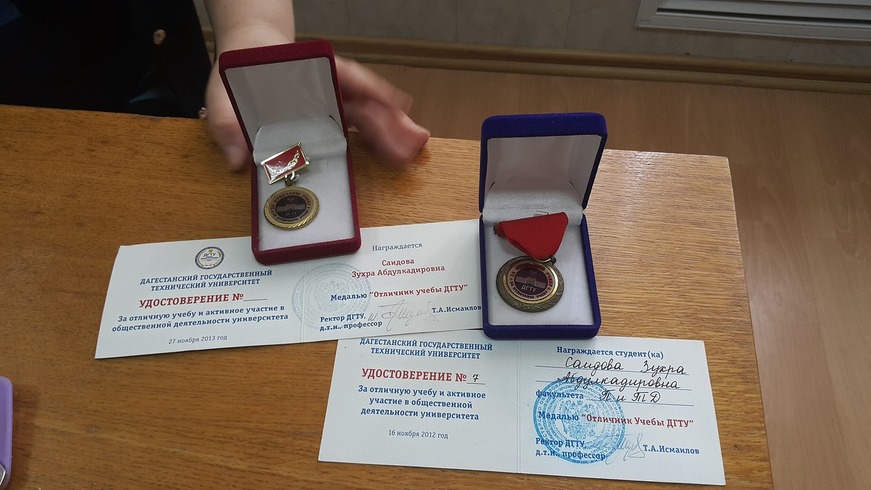 № п.п.ДисциплинаОценка/зачет1Основы математического моделированиязачет2Экономика России на современном этапезачет3Педагогика и психология в высшей школезачет4Информационные технологии в науке и техникезачет5Нормативно-правовые основы высшего профессионального образованиязачет6Иностранный язык зачет7История и философия науки зачет8Имитационное моделирование9Применение аппарата нечетких множеств  для обработки экспертных данных№ п.п.ДисциплинаОценка1Иностранный язык …2История и философия науки удовлетворительно3Математическое моделирование численные методы и комплексы программ № п.п.НаименованиеПодтверждающие документы1Педагогическая практика …2Научно-исследовательская практика № п/пНаименованиеработы, ее видФорма работыВыходныеданныеОбъемв п.л.Соавторы12344556а) научные работыа) научные работыа) научные работыа) научные работыа) научные работыа) научные работыа) научные работыа) научные работы1Основные направления и принципы информатизации архивной отрасли(статья)Печ.  Информационные технологии в экономике и управлении: сб. науч. трудов  – Махачкала: ДГТУ, 2013. -  с.160-164.0,20,22Информационные технологии мониторинга здоровья населения(статья)Печ. Перспективы развития науки и образования: сб. науч. трудов по материалам Международной научно-практической конференции, 29 нояб.2013 г. ч.IV. – М.: «АР-Консалт», 2013. – с.150-152.0,16/0,08 0,16/0,08 Казакбиева Л.Т.Казакбиева Л.Т.3Анализ организации информационно-аналитического обеспечения деятельности правоохранительных органов.(статья)Печ. Проблемы и перспективы развития информационных систем в правоохранительных органах: сб.науч.трудов по материалам III Всероссийской научно-практической конференции ,16 апр. 2015г. - Махачкала: ДГТУ, 2015. – с.34-38.0,3/0,15 0,3/0,15 Абакарова О.Г.Абакарова О.Г.4Информатизация судебной деятельности.(статья)Печ.Проблемы и перспективы развития информационных систем в правоохранительных органах: сб.науч.трудов по  материалам III Всероссийской. научно-практической  конференции, 16 апр. 2015г. - Махачкала: ДГТУ, 2015. - с.39-43.Проблемы и перспективы развития информационных систем в правоохранительных органах: сб.науч.трудов по  материалам III Всероссийской. научно-практической  конференции, 16 апр. 2015г. - Махачкала: ДГТУ, 2015. - с.39-43.0,25/О,125 0,25/О,125 Абакарова О.Г.5Детский дорожно-транспортный травматизм: проблемы и пути решения.(статья)Печ.Наука, образование, общество: актуальные вопросы и перспективы развития; сб. науч.трудов по материалам Международной научно-практической конференции 30 мая 2015г.: ч.I. М.: «АР-Консалт», 2015.с.11-13.Наука, образование, общество: актуальные вопросы и перспективы развития; сб. науч.трудов по материалам Международной научно-практической конференции 30 мая 2015г.: ч.I. М.: «АР-Консалт», 2015.с.11-13.0,16/0,08 0,16/0,08 Шапиев М.А.6Слияние и взаимодействие информационных технологий и традиционных СМИ.(статья)Печ.Перспективы развития науки и образования: сб. науч. трудов по материалам Международной научно-практической конференции 30 дек.2015 г.: ч. IV. М.: «АР-Консалт», 2015. С.82-84.Перспективы развития науки и образования: сб. науч. трудов по материалам Международной научно-практической конференции 30 дек.2015 г.: ч. IV. М.: «АР-Консалт», 2015. С.82-84.0,13/0,07 0,13/0,07 Казакбиева Л.Т.7Современные информационно-коммуникационные технологии в образовании.    (статья)Печ.Модернизация науки и образования: сб.матер. Всерос. науч. конф. с международным участием, посвященной 100-летию образования ЮФУ, 21-22 мая 2015. - Махачкала:  ЮФУ, 2015. - С.267- 270.Модернизация науки и образования: сб.матер. Всерос. науч. конф. с международным участием, посвященной 100-летию образования ЮФУ, 21-22 мая 2015. - Махачкала:  ЮФУ, 2015. - С.267- 270.0,3/0,150,3/0,15Абакарова О.Г.8Организация ситуационного управления функционированием и развитием социально-экономических подсистем муниципального образования.(статья)Печ.Экономика и препринимательство. № 12(ч.1). 2016. Российский рецензируемый журнал из перечня ВАК РФ, цитируемый в Agris, включённый  в базу РИНЦ.М.:2016. С.1001-1006.Экономика и препринимательство. № 12(ч.1). 2016. Российский рецензируемый журнал из перечня ВАК РФ, цитируемый в Agris, включённый  в базу РИНЦ.М.:2016. С.1001-1006.0,75/0,250,75/0,25Абакарова О.Г., Зубайров И.Г.9Проблемные задачи инновационного развития региона как гармонично развивающейся территории. (статья)Печ.Достижения и проблемы современной науки: сб. публик.науч. журнала«Globus» по материаламXVIII Международной научно-практической конференции, 04 апр. 2017 г.- СПб.:2017.С.60-67.Достижения и проблемы современной науки: сб. публик.науч. журнала«Globus» по материаламXVIII Международной научно-практической конференции, 04 апр. 2017 г.- СПб.:2017.С.60-67.0,48/0,240,48/0,24Абакарова О.Г.10Особенности оптимального и адаптивного управления деятельностью муниципального образования(статья)Печ.Вопросы современной науки: проблемы, тенденции и перспективы:сб. публик.науч. журнала«Chronos» по материалам XI международной. научной конферении,13 апр.2017г.- СПб.: 2017. С.59-65.Вопросы современной науки: проблемы, тенденции и перспективы:сб. публик.науч. журнала«Chronos» по материалам XI международной. научной конферении,13 апр.2017г.- СПб.: 2017. С.59-65.0,42/0,140,42/0,14Мелехин В.Б.,Абакарова О.Г.11Ситуационное управление финансовой деятельностью и развитием хозяйствующих субъектов города(статья)Печ.Конкурентоспособность в глобальном мире: экономика, наука, технологии. Научный журнал №10.ч.1. 2017г. С.3-5.Конкурентоспособность в глобальном мире: экономика, наука, технологии. Научный журнал №10.ч.1. 2017г. С.3-5.0,36/0,090,36/0,09Абакарова О.Г., Зубайров И.Г.12Ситуационное моделирование целевого состояния объекта управления(статья)Печ.Компьютерная интеграция производства и ИПИ-технологии: сб. матер.Всерос. науч.- практ. конф.,2017.Оренбург,2017. С….Компьютерная интеграция производства и ИПИ-технологии: сб. матер.Всерос. науч.- практ. конф.,2017.Оренбург,2017. С….….….13….(статья)Печ.….….….….….14….(статья)Печ.….….….….….15….(статья)Печ.….….….….№ п.п.Тема конференцииМестопроведенияДатаТипДокладПубликацияСтатус конференции1Перспективы развития науки и образованияг. Москва29 ноября2013 г.Информационные технологии мониторинга здоровья населенияСборник научных  трудов по материалам Международной научно-практической конференции2Проблемы и перспективы развития информационных систем в правоохранительных органахг. Махачкала16 апреля 2015г.Анализ организации информационно-аналитического обеспечения деятельности правоохранительных органовСборник материаловIIIВсероссийскойнаучно-практической конференции3Проблемы и перспективы развития информационных систем в правоохранительных органахг. Махачкала16 апреля 2015г.Информатизация судебной деятельностиСборник материаловIIIВсероссийскойнаучно-практической конференции3Наука, образование, общество: актуальные вопросы и перспективы развитияг. Москва30 мая 2015г.Детский дорожно-транспортный травматизм: проблемы и пути решенияСборник научных трудов по материалам Международной научно-практической конференции4Перспективы развития науки и образованияг. Москва30 декабря2015 г.Слияние и взаимодействие информационных технологий и традиционных СМИСборник научных трудов по материалам Международной научно-практической конференции5Модернизация науки и образованияг. Махачкала21-22 мая 2015 г.Современные информационно-коммуникационные технологии в образованииСборник материалов Всероссийской научной конференции с международным участием, посвященной 100-летию образования ЮФУ6Достижения и проблемы современной наукиг. Санкт-Петербург04 апреля 2017 г.Проблемные задачи инновационного развития региона как гармонично развивающейся территорииСборник публикаций научного журнала «Globus» по материаламXVIII Международной научно-практической конференции7Вопросы современной науки: проблемы, тенденции и перспективыг. Санкт-Петербург13 апреля 2017 г.Особенности оптимального и адаптивного управления деятельностью муниципального образованияСборник публикаций научного  журнала«Chronos» по материалам XI международной научной конференции№ п.п.НаименованиеМесто проведениеДата проведенияВыставленные материалы, работыДостижения123№ п.п.ТемаФондУчастникиСуммаСостояние123№ п.п.СпециальностьУчреждениеРезультат123Обоснование темы и утверждениеОбоснование темы и утверждениеНаименование темы диссертации:Нечеткие математические модели поведения больших систем в условиях неопределенностиАктуальность темы:Применение аппарата нечетких множеств все шире и шире применяется для исследования сложных систем в условиях неопределенности, однако слабоизученными остаются проблемы связанные с получением и обработкой данных в результате экспертных опросов. Один из подходов к решению данных проблем и определяет актуальность диссертационного исследования.Обоснование темы и утверждение ученым советом:Научная новизна исследования сводится к разработке оригинальных и новых методов получения и обработке экспертных данных с последующим их применением для построения математических моделей сложных технических и социально-экономических систем с привлечением элементов искусственного интеллекта.Научный руководитель:Мелехин Владимир Борисович, доктор технических наук, профессорНаучный консультант:Дата:январь 2021 годаНомер протокола:№5 от 29.12.2016Основные этапы  исследования:Результаты опытно-экспериментальной работы и практическая значимость:Теоретическая и практическая значимость исследования заключается в возможности получения математических моделей определяющих расширение научных знаний в области математического моделирования сложных  систем. С практической точки зрения, полученные результаты могут быть использованы для построения эффективных систем управления целенаправленным поведением сложных технических объектов.Список литературы. Всего источников:   печатных  интернет-источники источники на иностранных языках№ п.п.Наименованиедоклада, отчетаНаименование конференции, гранта, конкурсаДатаи место проведенияСодокладчики1Проблемные задачи инновационного развития региона как гармонично развивающейся территорииXVIII Международная научно-практическая конференция «Достижения и проблемы современной науки»4 апреля2017 г.г. Санкт-ПетербургАбакарова О.Г.2Особенности оптимального и адаптивного управления деятельностью муниципального образованияXI международная научная конференция «Вопросы современной науки: проблемы, тенденции и перспективы»13 апреля 2017 г.г. Санкт-ПетербургМелехин В.Б.,Абакарова О.Г.3Ситуационное моделирование целевого состояния объекта управленияXXX Международная научная конференция «Математические методы в технике и технологиях»30 мая – 2 июня 2017 г. г. Санкт-Петербург